Odevzdávání kvalifikační práce – letní semestr 2018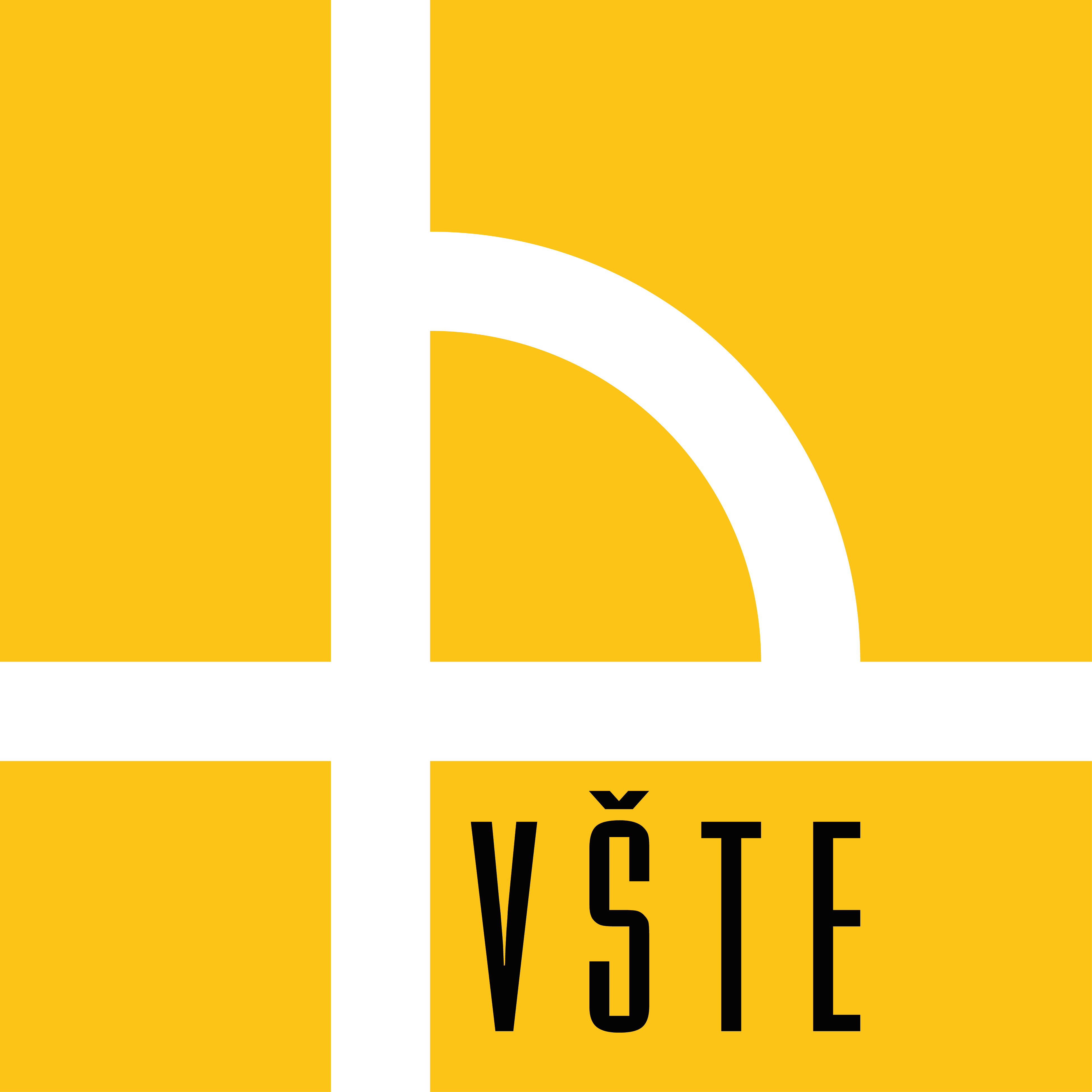 Důležité odkazy:Harmonogram akademického roku: https://is.vstecb.cz/auth/do/5610/uredni_deska/1905433/319186/Studijní a zkušební řád: https://is.vstecb.cz/auth/do/5610/uredni_deska/1905433/1905495/Organizace SZZ a obhajoba KP: https://is.vstecb.cz/auth/do/5610/uredni_deska/1905433/3450574/ Student odevzdává 2 výtisky KP nejpozději 50 dnů před obhajobou odbornému referentovi pro pedagogickou činnost ÚPS (Bc. Kubová).do 11. 4. 2018 do 10:00 hStudent po odevzdání tištěné verze naplní svůj archiv v IS (podrobné informace mu budou zaslány po odevzdání tištěné verze KP).do 11. 4. 2018 do 23:59 hOdborný referent pro pedagogickou činnost ÚPS převezme KP v IS (student již nebude moci upravovat svůj archiv) a informuje vedoucího KP o odevzdaných pracích.do 16. 4. 2018 vč.Vedoucí KP kontroluje plagiátorství, vypracuje posudek v IS. Posudek vytisknutý a podepsaný doručí odbornému referentovi pro pedagogickou činnost ÚPS. Vedoucí KP zadá hodnocení do IS.od 17. 4. 2018do 6. 5. 2018 vč.Oponent vypracuje posudek v IS. Posudek vytisknutý a podepsaný doručí odbornému referentovi pro pedagogickou činnost ÚPS.od 14. 5. 2018do 25. 5. 2018Student vloží prezentaci nejpozději 2 pracovní dny před zahájením státnicového týdne (SZZ obhajoby) pro daný obor (podrobné informace budou zaslány týden před obhajobou KP).31. 5. 2018 do 23:59hZkouškové období (harmonogram AR)14. 5. – 10. 6. 2018SZZ OBHAJOBY KP  6. 6. – 30. 6. 2018Po úspěšné obhajobě student doručí kartu studenta (ISIC) do knihovny.6. 6. – 30. 6. 2018PROMOCE31. 8. a 1. 9. 2018